CAMPUS SERTÃOEDITAL Nº 017, DE 21 DE MARÇO DE 2022.PROCESSO SELETIVO SIMPLIFICADO PARA CONTRATAÇÃO DE PROFESSOR SUBSTITUTO	O DIRETOR-GERAL DO CAMPUS SERTÃO, DO INSTITUTO FEDERAL DE EDUCAÇÃO, CIÊNCIA E TECNOLOGIA DO RIO GRANDE DO SUL, no uso de suas atribuições legais e de acordo com o disposto na Lei nº 8.745/93, torna pública a abertura das inscrições para o Processo Seletivo Simplificado, com vistas à contratação, por tempo determinado, de Professor Substituto, para atender à necessidade temporária de excepcional interesse público.1- DAS VAGAS PARA PROFESSOR DE ENSINO BÁSICO, TÉCNICO E TECNOLÓGICO1.1 Não haverá reserva imediata de cota para negros e pessoas com deficiência, em função do quantitativo de vagas oferecidas. 1.2 Os candidatos poderão se inscrever às cotas para negros e pessoas com deficiência mesmo que não haja reserva imediata, uma vez que, durante a validade do processo seletivo, poderão surgir novas vagas. 2 – DA REMUNERAÇÃO, CARGA HORÁRIA E OUTROS BENEFÍCIOS2.1 - A remuneração será feita de forma isonômica à remuneração da carreira, correspondendo à Classe Inicial D I, Nível 1, sendo composta por Vencimento básico (VB) e, se for o caso, Retribuição por Titulação (RT).Tabela correspondente a 40 horas semanais2.2 – A carga horária estabelecida neste Edital poderá ser modificada, de acordo com as demandas dos Departamentos e Coordenações, e a critério da Administração, ocorrendo, neste caso, modificação proporcional na remuneração.2.3 – Além da remuneração, poderão ainda ser concedidos ao contratado os seguintes benefícios: Auxílio-Alimentação, Auxílio-Transporte e Auxílio Pré-Escolar, nos termos da legislação vigente.3. DOS REQUISITOS PARA CONTRATAÇÃO:3.1 – Ser brasileiro nato ou naturalizado, nos termos da legislação em vigor, ou português com comprovada condição de igualdade e gozo dos direitos políticos; se estrangeiro, deverá comprovar a situação regular no país, através da apresentação de visto permanente que o habilite a trabalhar no território nacional.3.2 – Estar quite com as obrigações eleitorais para ambos os sexos, e com a situação militar aos candidatos do sexo masculino.3.3 – Habilitação em curso superior na(s) área(s), conforme especificado no item 1.3.4 - Não poderão ser contratados:a) profissionais que ocupem cargo efetivo pertencente às carreiras do magistério federal superior e/ou do Ensino Básico, Técnico e Tecnológico de que tratam as Leis nº. 7.596/87, 11.784/2008 e 12.772/2012, mesmo que se encontrem licenciados;b) profissionais que tiveram contrato anterior vinculado à Lei 8.745/93 encerrado há menos de 24 (vinte e quatro) meses;c) profissionais participantes da gerência ou administração de sociedade privada, na condição de administrador ou sócio-gerente, conforme inciso X do art. 117 da Lei 8.112/90, inclusive na condição de MEI – Microempresário Individual.3.5 - No caso de candidato que seja servidor público, a acumulação de vencimentos do cargo efetivo com o cargo objeto deste processo seletivo somente será permitida quando se tratar de cargo, emprego ou função passível de acumulação, na forma autorizada pela Constituição Federal, devendo ainda o candidato, neste caso, comprovar formalmente, através de declaração expedida pelos órgãos envolvidos, a compatibilidade de horários.3.6 - No caso de candidato na condição de servidor público inativo, a acumulação de proventos e vencimentos do cargo objeto deste processo seletivo somente será permitida quando se tratar de cargos, empregos e funções acumuláveis na atividade, na forma autorizada pela Constituição Federal.3.7 - Cada candidato poderá concorrer a apenas uma das vagas de que trata o presente Edital.3.8 - O candidato selecionado será contratado por tempo determinado, por um período de até 1 (um) ano, admitida a prorrogação, no interesse da administração, até o prazo máximo de 2 (dois) anos.4. DA INSCRIÇÃO: 4.1 – Período: de 22/03/2022 a 02/04/2022.4.2 – A inscrição deverá ser feita por meio do preenchimento, assinatura e envio em formato PDF do ANEXO I deste Edital, e também, pelo envio dos documentos do item 4.5 e dos títulos, conforme determinado no item 8.2, para o e-mail profsubstituto@sertao.ifrs.edu.br, no período de inscrições.4.3 – Não serão aceitas inscrições condicionais ou extemporâneas. Admitir-se-á, contudo, inscrição por procuração com poderes especiais, condicionada à apresentação do instrumento de mandato e fotocópia do documento de identidade do procurador.4.5 – Documentação necessária:4.5.1 - Formulário próprio para inscrição, disponível no Anexo I deste Edital;4.5.2 - Cópia legível de documento de identidade que siga um dos critérios: documento expedido pelas Secretarias de Segurança Pública, pelas Forças Armadas, pela Polícia Militar, pelo Ministério das Relações Exteriores; Cédula de Identidade para Estrangeiros; Cédulas de Identidade fornecidas por Órgãos Públicos ou Conselhos de Classe que, por força de Lei Federal, valem como documento de identidade, como por exemplo, as da OAB, CREA, CRM, CRC etc.; Certificado de Reservista; Passaporte; Carteira de Trabalho e Previdência Social, bem como Carteira Nacional de Habilitação (com fotografia, na forma da Lei nº 9.503/97);4.5.3 - Cópia legível do Cadastro de Pessoa Física (CPF). Caso essa informação esteja presente em algum dos outros documentos considerados válidos, fica dispensada a apresentação de comprovante específico do CPF;4.5.4 - Cópia  de residência em nome do candidato e emitido no máximo há 2 (dois) meses. Caso o comprovante de residência não esteja em nome do candidato, este deverá apresentar uma declaração de próprio punho, datada no máximo de 2 (dois) meses.4.5.5 - Cópia frente e verso do(s) diploma(s), de acordo com formação exigida como requisito, e dos eventuais títulos excedentes à formação exigida. A data de conclusão do curso que confere a titulação deverá ser igual ou anterior à data de encerramento das inscrições. 	4.5.5.1 Conforme orientação constante no OFÍCIO CIRCULAR SEI nº 2/2019/CGCAR ASSES/CGCAR/DESEN/SGP/SEDGG-ME, de 18/06/2019, para os fins de comprovação da titulação poderá ser apresentado documento formal expedido pela instituição de ensino responsável, desde que nele conste expressamente a conclusão efetiva do curso, a aprovação do interessado e a inexistência de qualquer pendência para a aquisição da titulação.	4.5.5.2  Os Diplomas de Graduação e Pós-Graduação obtidos em instituição estrangeira somente serão aceitos mediante comprovação da revalidação/reconhecimento no Brasil.	4.5.6.1 - Entende-se por currículo documentado aquele onde todas as atividades declaradas estão comprovadas pela presença de cópia do certificado de conclusão da atividade ou documento que seja equivalente. 4.5.7 - Autodeclaração étnico-racial, disponível no Anexo II, quando se tratar da opção pela vaga reservada a candidatos negros. 4.5.8 - Fica dispensada a autenticação das cópias mencionadas nos itens 4.6.2 a 4.6.5, nos termos do art. 9° do Decreto n° 9.094/2017.4.5.8.1 – Caso persista dúvida acerca da autenticidade da documentação apresentada pelo candidato, poderá ser exigida a apresentação da documentação original para consulta.4.5.9 Os arquivos em formato PDF que estiverem  serão desconsiderados pela banca avaliadora. 4.5.10 Os comprovantes dos documentos relativos à prova de títulos relacionados pelo candidato deverão ser encaminhados em PDF ao e-mail profsubstituto@sertao.ifrs.edu.br e nomeados na mesma sequência em que constarem no Anexo III - PROVA DE TÍTULOS, por exemplo, para arquivo relativo à “Experiência adquirida no magistério em atividade de ensino regular (docência)” deve ser nomeado  Caso apresente mais de um comprovante para o mesmo item, adicionar numeração sequencial em cada comprovante (Exemplo: “Comprovantetítuloitem_2.2.1” para participação como palestrante em um primeiro evento;  para participação como palestrante em um segundo evento).4.5.11 - Não serão aceitos documentos extemporâneos, devendo o candidato observar impreterivelmente os prazos fixados no cronograma anexo ao presente Edital.4.5.12 - Toda a documentação apresentada para fins de inscrição neste Edital será arquivada na Instituição junto ao referido processo, não sendo devolvida aos candidatos.5 – DA RESERVA DE VAGAS:5.1. Haverá reserva de vagas nos seguintes casos:5.1.1. para os candidatos que se autodeclararem negros (pretos e pardos), conforme quesito cor/raça utilizado pela Fundação Instituto Brasileiro de Geografia e Estatística (IBGE), no percentual de 20%, quando o número de vagas oferecidas for igual ou superior a 3 (três), conforme a Lei 12.990/2014.5.1.2. para pessoas com deficiência, no percentual de 10%, quando o número de vagas oferecidas for igual ou superior a 10 (dez).5.1.3. Os candidatos poderão se inscrever às vagas de que trata o item anterior mesmo que não haja reserva imediata, uma vez que, durante a validade do processo seletivo, poderão surgir novas vagas.6 - DAS VAGAS RESERVADAS AOS CANDIDATOS NEGROS 6.1 Das vagas reservadas aos negros6.1.1 Ficam reservadas aos negros 20% das vagas oferecidas neste processo seletivo.
6.1.2 Somente haverá reserva imediata de vagas para os candidatos que se autodeclararem pretos ou pardos quando o número de vagas oferecidas for igual ou superior a 3 (três).
6.1.3 Poderão concorrer às vagas reservadas a candidatos negros aqueles que se autodeclararem pretos ou pardos no ato da inscrição, conforme o quesito cor ou raça utilizado pela Fundação Instituto Brasileiro de Geografia e Estatística - IBGE. 6.1.3.1 O formulário com a autodeclaração encontra-se disponível no Anexo II - Autodeclaração étnico-racial.
6.1.3.2 A autodeclaração terá validade somente para este Processo Seletivo.
6.1.3.3 Na hipótese de constatação de declaração falsa, o candidato será eliminado do processo seletivo e, se houver sido contratado, ficará sujeito à anulação da sua contratação, após procedimento administrativo em que lhe sejam assegurados o contraditório e a ampla defesa, sem prejuízo de outras sanções cabíveis.6.1.4 Os candidatos negros concorrerão concomitantemente às vagas reservadas e às destinadas à ampla concorrência, de acordo com a sua classificação na seleção.
6.1.5 Os candidatos negros aprovados dentro do número de vagas oferecido para a ampla concorrência não serão computados para efeito do preenchimento das vagas reservadas.
6.1.6  Na hipótese de desistência de candidato negro aprovado em vaga reservada, a vaga será preenchida pelo candidato negro classificado na posição imediatamente posterior.
6.1.7 Na hipótese de não haver número de candidatos negros aprovados suficiente para ocupar as vagas reservadas, as vagas remanescentes serão revertidas para a ampla concorrência e serão preenchidas pelos demais candidatos aprovados, observada a ordem de classificação.6.2 Do Procedimento de Heteroidentificação complementar à autodeclaração dos candidatos6.2.1 Os candidatos que se autodeclararem pretos ou pardos serão submetidos de forma presencial ou, excepcionalmente, de forma virtual por webconferência, em data estabelecida no cronograma (item 9), ao procedimento de heteroidentificação complementar de verificação da autodeclaração.6.2.1.1 A validação da autodeclaração de Preto ou Pardo será feita por Comissão de Heteroidentificação do IFRS, com o seguinte critério: os autodeclarados pardos ou pretos deverão possuir características fenotípicas que os caracterizem como pertencentes ao grupo racial negro. Conforme o Supremo Tribunal Federal, foi definida a constitucionalidade da heteroidentificação de candidatos autodeclarados negros, na rejeição da Ação de Descumprimento de Preceito Fundamental nº 186, sendo que o critério é o fenótipo e não a ancestralidade.
6.2.2 Os procedimentos relativos à heteroidentificação complementar à autodeclaração apresentada pelos candidatos observarão, no que couber, ao disposto na Portaria Normativa n° 4, de 6 de abril de 2018, da Secretaria de Gestão de Pessoas do Ministério do Planejamento, Desenvolvimento e Gestão, alterada pela Portaria SGP/SEDGG/ME nº 14.635, de 14 de dezembro de 2021, bem como às disposições específicas constantes neste Edital.6.2.3 O edital de convocação com o local e horário para o comparecimento do candidato para o procedimento de heteroidentificação complementar à autodeclaração dos candidatos negros estará disponível no endereço eletrônico 6.2.4 O procedimento de heteroidentificação será filmado pelo IFRS e sua gravação será utilizada na análise de eventuais recursos interpostos pelos candidatos.6.2.5 O candidato cuja autodeclaração não for confirmada em procedimento de heteroidentificação concorrerá às vagas destinadas à ampla concorrência.6.2.6. Será eliminado do Processo Seletivo, sendo dispensada a convocação suplementar de candidatos não habilitados, o candidato que:	6.2.5.1 se recusar a ser filmado;	6.2.5.2 prestar declaração falsa;	6.2.5.3 não comparecer ao procedimento de heteroidentificação.6.2.7 O resultado do procedimento de heteroidentificação complementar à autodeclaração dos candidatos negros será divulgado no endereço eletrônico www..6.3  Dos Recursos ao Procedimento de Heteroidentificação complementar6.3.1 Das decisões da Comissão de Heteroidentificação complementar, caberá recurso à Comissão Recursal, observado o prazo estabelecido no cronograma deste processo seletivo.7.  DAS VAGAS RESERVADAS A PESSOAS COM DEFICIÊNCIA - PcD7.1 De acordo com o inciso VIII do artigo 37 da Constituição Federal e Decreto 9.508/2018, ficam reservadas aos candidatos com deficiência 10% das vagas oferecidas no processo seletivo, cuja deficiência seja compatível com o cargo público.7.2 Somente haverá reserva imediata de vagas para pessoas com deficiência quando o número de vagas oferecidas for igual ou superior a 10 (dez).7.3 Considera-se pessoa com deficiência aquela que tem impedimento de longo prazo de natureza física, mental, intelectual ou sensorial, o qual, em interação com uma ou mais barreiras, pode obstruir sua participação plena e efetiva na sociedade em igualdade de condições com as demais pessoas.7.4 O candidato selecionado para a vaga reservada à pessoa com deficiência deverá comprovar essa condição no ato da contratação, mediante a entrega de Laudo Médico original com a Classificação Internacional de Doença (CID), emitido dentro dos últimos doze meses, observado o disposto no art. 4º do Decreto nº 3.298/99, art. 1º, §2º da Lei nº 12.764/12 e § 1º do art. 2º da Lei nº 13.146/2015. 7.5 - Não sendo comprovada a situação descrita no item 7.3, o candidato figurará somente na classificação geral.8 - DA AVALIAÇÃO:8.1 - O Processo Seletivo será constituído de prova de títulos e prova de desempenho didático.8.1.1 - Serão considerados habilitados para a realização da prova de desempenho didático somente os 10 (dez) primeiros colocados na prova de títulos. Da análise da prova de títulos:8.2.1. O currículo entregue no ato da inscrição será avaliado conforme ficha de avaliação constante no Anexo III deste Edital.8.2.2. Os títulos do item 1 – Titulação acadêmica não são cumulativos, sendo considerado apenas o título que garantir maior pontuação ao candidato.Para fins de avaliação dos títulos do item 1 – Titulação acadêmica, ser considerada a área da Capes: Os títulos apresentados serão considerados uma única vez, não sendo pontuados em itens diferentes.Não serão consideradas como experiência docente as aulas ministradas como estágio de docência ou equivalente, nos programas de mestrado, doutorado e pós-doutorado; orientações de qualquer ordem, inclusive trabalho de conclusão de curso (TCC); atividades como bolsista discente, em qualquer nível; atividades de elaboração de material didático e correção de provas; qualquer forma de estágio, monitoria, tutoria e serviços voluntários.Excetua-se do disposto no item acima as atividades desenvolvidas como bolsista docente no âmbito dos programas Pronatec, Mulheres Mil, Mulheres Sim, UAB e e-TEC.Para fins de comprovação do item 2 - Experiência docente e item 3 - Experiência técnica profissional, serão considerados os seguintes documentos: Em empresa/instituição privada: cópia do Contrato de Trabalho ou da Carteira de Trabalho e Previdência Social (CTPS), contendo a página de identificação do trabalhador e a página onde conste o registro do empregador, informando o período (com data de início e fim, se for o caso). Será desconsiderada a pontuação do candidato que não apresentar a folha de identificação da CTPS.Em instituição pública: declaração/certidão/atestado expedida pelo órgão, devidamente assinada pelo responsável, informando o período (com data de início e fim, se for o caso), bem como o cargo ocupado. No caso de docente contratado sob a égide da Lei 8.745/1993, será aceito o respectivo contrato de trabalho firmado com a instituição pública.Em atividade/serviço prestado como autônomo: cópia do contrato de prestação de serviços ou recibo de pagamento autônomo (RPA), acrescido de declaração do contratante informando o período (com data de início e fim, se for o caso) e a espécie do serviço realizado ou documento emitido pelo órgão regulador da profissão (Conselho Profissional). A comprovação por meio do recibo de pagamento autônomo (RPA) será aceita com a apresentação do primeiro mês e do último mês relativo ao período informado.Em atividade desenvolvida em empresa própria: cópia do Contrato Social, juntamente com o Comprovante de Inscrição e de Situação Cadastral extraído do site da Receita Federal. Para fins de comprovação da experiência docente, serão desconsiderados os períodos concomitantes.8.3. Do Desempenho Didático:	8.3.1 O desempenho didático será avaliado conforme a ficha de avaliação constante no Anexo IV deste edital, disponível no site do Campus.8.3.2 – A prova de desempenho didático será realizada presencialmente conforme local e horários divulgados em acordo com o cronograma constante no item 9.1. 8.3.3 – O Plano de Aula e demais materiais a serem utilizados na Prova de Desempenho Didático (slides ou atividades de fixação, por exemplo) deverão ser encaminhados para o e-mailprofsubstituto@sertao.ifrs.edu.br,  conforme cronograma constante no item 9.1. O não envio do Plano de Aula ocasionará a desclassificação do candidato.8.3.4 – O candidato ministrará uma aula, com duração mínima de 15 (quinze) minutos e máxima de 20 (vinte) minutos.8.3.5 – Para a realização da Prova de Desempenho Didático, . O candidato deverá estar , no dia e horário determinados para a prova de desempenho didático com, no mínimo, 5 (cinco) minutos de antecedência, apresentando à comissão organizadora documento oficial de identificação.Caso o candidato não compareça à prova didática, o candidato seguinte poderá ser convidado a antecipar sua apresentação.8.3. – Caso o candidato não atinja o mínimo de 15 minutos de duração da prova serádesclassificado.site do Campus, de acordo com o cronograma constante no item 9.1.será eliminado do processo seletivo.8.3.1 – A sessão será pública, vedada à presença dos demais candidatos. Será admitida a presença de apenas 01 (uma) pessoa do público externo para cada sessão de apresentação. Não será permitida a manifestação dos presentes, inclusive da banca avaliadora9 - DA REALIZAÇÃO DO PROCESSO SELETIVO 9.1 - O cronograma do processo seletivo encontra-se no quadro abaixo e também estará disponível na Unidade de Gestão de Pessoas do Campus:10 - DA INTERPOSIÇÃO DE RECURSOS10.1 - O candidato poderá interpor recurso, mediante exposição fundamentada e documentada, referente:a) à inscrição não homologada e ao Resultado da Prova de Títulos, no prazo de dois (2) dias úteis, a contar do primeiro dia útil subsequente ao da publicação de Edital de homologação de inscrições.b) ao resultado do Procedimento de Heteroidentificação complementar à autodeclaração, a ser protocolado no prazo de 2 (dois) dias após a divulgação do resultado.c) ao resultado preliminar, no prazo de dois (2) dias úteis, a contar do primeiro dia útil subsequente ao de publicação do respectivo Edital de divulgação desses resultados.10.1.1 -   Em relação à avaliação do desempenho didático, não caberá recurso.10.2 - Os recursos serão interpostos mediante o preenchimento de formulário on-line próprio, disponível no Anexo V do presente Edital. 10.3 – Não serão aceitos recursos entregues pessoalmente, por correio ou por e-mail.10.4 -  Os recursos, uma vez analisados, receberão decisão terminativa e serão divulgados nas datas previstas no cronograma, constituindo-se em única e última instância.11 - DA APROVAÇÃO E CLASSIFICAÇÃO11.1 - A nota final do candidato, para fins de aprovação e classificação, será a soma das notas do desempenho didático e da prova de títulos.11.1.1 - O candidato que zerar qualquer um dos quesitos de avaliação do desempenho didático ou obtiver nota mínima inferior a 120 pontos será eliminado do processo seletivo. 11.2 - Em caso de empate no resultado final, serão utilizados os critérios especificados abaixo para o desempate, tendo preferência o candidato que: a) possuir idade igual ou superior a 60 (sessenta) anos, até o último dia de inscrição no processo seletivo, conforme previsão do art. 27, parágrafo único, do Estatuto do Idoso; b) obtiver maior pontuação na Prova de Desempenho Didático; c) obtiver maior pontuação na Prova de Títulos;d) possuir maior idade, considerando dia, mês e ano de nascimento12 - DO RESULTADO FINAL E DO PRAZO DE VALIDADE DO PROCESSO SELETIVO12.1 - O resultado do processo seletivo será divulgado no Diário Oficial da União e no site do Campus, através do endereço eletrônico: https://ifrs.edu.br/sertao/.12.2 - O prazo de validade do processo seletivo simplificado será de 2 (dois) anos, a contar da data de homologação do resultado final no Diário Oficial da União.13 - DAS DISPOSIÇÕES GERAIS13.1 - É de inteira responsabilidade do candidato o fornecimento correto e completo de suas informações pessoais, não se responsabilizando o Instituto Federal do Rio Grande do Sul por eventuais prejuízos que o candidato possa sofrer em decorrência de informações incorretas e/ou insuficientes.           13.1.1. Da mesma forma, é de inteira responsabilidade do candidato o acompanhamento das divulgações e publicações dos atos relativos ao presente processo seletivo, os quais estarão disponíveis no endereço eletrônico do Campus.13.2 - A classificação no processo seletivo não assegura ao candidato a contratação automática pelo IFRS, mas apenas a expectativa de contratação, seguindo a ordem classificatória, ficando esse ato condicionado à observância das disposições legais pertinentes, e, sobretudo, ao interesse, juízo e conveniência da Administração.13.3 - No ato da convocação para contratação, o candidato será contatado pelo e-mail indicado na Ficha de Inscrição, devendo a resposta quanto ao interesse na contratação dar-se no prazo máximo de 3 (três) dias úteis.          13.3.1 – Caso não se manifeste dentro do prazo mencionado, o candidato será eliminado do processo seletivo.13.4 – O candidato poderá ser reposicionado para o final da listagem de classificados em caso de não aceitação da vaga, devendo, nesta hipótese, formalizar a recusa e manifestar o interesse no reposicionamento.         13.4.1 – O candidato poderá solicitar o reposicionamento no processo seletivo uma única vez.         13.4.2 – Caso não aceite a vaga e não formalize o interesse no reposicionamento, o candidato será eliminado do processo seletivo.13.5 - De acordo com a conveniência e o interesse exclusivo da Administração, poderá ser autorizado o aproveitamento de candidatos aprovados no presente processo seletivo para exercício em outros Campi do IFRS.13.5.1 - A mera consulta realizada por outro Campus do IFRS sobre o interesse do candidato no aproveitamento não implica em exclusão ou qualquer prejuízo em relação ao presente Processo Seletivo Simplificado.13.5.2 - A contratação para exercício em outro Campus, realizada por meio do aproveitamento de que trata o item anterior, impossibilita posterior contratação do candidato pelo Campus Sertão através deste mesmo Edital, acarretando o fim de sua participação no presente Processo Seletivo Simplificado.13.6 - Aplica-se ao pessoal contratado, nos termos da Lei 8.745/1993, o disposto nos artigos 44, 53 e 54; 57 a 59; 63 a 80; 97; 104 a 109; 110, incisos, I, in fine, e II, parágrafo único, a 115; 116, incisos I a V, alíneas a e c, VI a XII e parágrafo único; 117, incisos I a VI e IX a XIX; 118 a 126; 127, incisos I, II e III, 132, incisos I a VII, e IX a XIII; 136 a 141, 142, incisos I, primeira parte, a III, e §§ 1º a 4º; 236; 238 a 242, da Lei nº 8.112, de 11 de dezembro de 1990.13.7 - Os casos omissos serão resolvidos pela Comissão do Processo Seletivo Simplificado.Odair José SpenthofDiretor GeralANEXO I SOLICITAÇÃO DE INSCRIÇÃO
PROCESSO SELETIVO SIMPLIFICADO – EDITAL N° 017/2022Legenda: * Preenchimento obrigatório.ANEXO II 
AUTODECLARAÇÃO ÉTNICO-RACIAL (PRETO/ PARDO) 
PROCESSO SELETIVO SIMPLIFICADO – EDITAL N° 017/2022Eu,_____________________________________________________________________, inscrito no CPF nº ____________________________________, portador do documento de identidade nº _______________________________, DECLARO, para o fim específico de atendimento aos termos do presente Edital , que sou __________________________________. DECLARO, ainda, que os seguintes motivos justificam minha autodeclaração: ________________________________________________________________________________________________________________________________________________________________________________________________________________________________________________________________________________________________________________________________________Estou ciente de que na hipótese de constatação de declaração falsa, o candidato será eliminado do processo seletivo e, se houver sido contratado, ficará sujeito à anulação da sua contratação, após procedimento administrativo em que lhe sejam assegurados o contraditório e a ampla defesa, sem prejuízo de outras sanções cabíveis._____________________, _____ de ___________________ de 20_____.____________________________________Assinatura do candidatoANEXO III - PROVA DE TÍTULOSFICHA DE AVALIAÇÃO DO CURRÍCULO 
  PROCESSO SELETIVO SIMPLIFICADO - EDITAL N° 017/2022Candidato:_____________________________________________________________________Área:_________________________________________________________________________JUSTIFICATIVAS/OCORRÊNCIAS:____________________________________________________________________________ANEXO IV - DESEMPENHO DIDÁTICOFICHA DE AVALIAÇÃO DA PROVA DE DESEMPENHO DIDÁTICO
PROCESSO SELETIVO SIMPLIFICADO - EDITAL N° 017/2022Candidato:________________________________________________________________________Área: ____________________________________________________________________________Tema da aula: _____________________________________________________________________Data: _______________ Horário inicial: __________________Horário final: ___________________JUSTIFICATIVAS/OCORRÊNCIAS _______________________________________________________________________________ANEXO VFORMULÁRIO PARA RECURSOPROCESSO SELETIVO SIMPLIFICADO – EDITAL Nº 017/2022Pelo presente TERMO, eu,                                                                                                                       ,   CPF nº                                 __________________________________, inscrito(a) para concorrer a 01 vaga de Professor Substituto na área de ____________________________________________, oferecida por meio do Edital nº 017, de 21 de março de 2022, venho RECORRER, nos prazos estipulados neste edital, da Divulgação de _______________________________________________ (homologação preliminar das inscrições/resultado da prova de títulos/resultado do procedimento de heteroidentificação complementar/resultado preliminar final), pelas razões abaixo expostas:__________________________________________________________________________________________________________________________________________________________________________________________________________________________________________________________________________________________________________________________________________________________________________________________________________________________________________________________________________________________________________________________________________________________________________________________________________________________________________________________________________________________________________________________________________________________________Estou ciente de que o não atendimento das regras relativas à interposição de Recursos contidas no Edital nº 017, de 21 de março de 2022, poderá ensejar o INDEFERIMENTO deste.		         Data:                                    ______________________________________________	                                                                             (Assinatura do Requerente)Recebido em:        /       / 	Recebido por:  	Assinatura e carimbo do recebedorVagas (AC)Vagas
(PPP*)Vagas(PcD*)CH semanalÁrea/DisciplinaRequisito exigido 10040 horasAgronomia/Produção VegetalAgronomiaTITULAÇÃOGraduaçãoAperfeiçoamentoEspecializaçãoMestradoDoutoradoATIVIDADEDATA PREVISTAPublicação do Edital de Abertura21/03/2022Inscrições22/03/2022 a 02/04/2022Publicação preliminar das inscrições homologadas e Resultado da Prova de Títulos 05/04/2022Prazo para interposição de recurso contra a Homologação Preliminar de Inscrições e Resultado da Prova de Títulos 06/04/2022 e 07/04/2022Publicação da lista final de inscrições homologadas08/04/2022Divulgação dos horários dos agendamentos das bancas de desempenho didático, do tema das bancas 08/04/2022Aplicação da prova de desempenho didático e Realização do procedimento de heteroidentificação12/04/2022Divulgação do resultado preliminar das provas e do resultado do procedimento de heteroidentificação13/04/2022	Prazo para interposição de recurso do resultado preliminar das provas e do procedimento de heteroidentificação14/04/2022 e 18/04/2022Divulgação do resultado dos recursos19/04/2022Divulgação do resultado final/homologação20/04/2022ÁREA DE ESTUDO (de acordo com o item 1 deste edital)*ÁREA DE ESTUDO (de acordo com o item 1 deste edital)*ÁREA DE ESTUDO (de acordo com o item 1 deste edital)*  N° DE INSCRIÇÃO   (para uso da comissão):  N° DE INSCRIÇÃO   (para uso da comissão):  N° DE INSCRIÇÃO   (para uso da comissão):  N° DE INSCRIÇÃO   (para uso da comissão):  N° DE INSCRIÇÃO   (para uso da comissão):  N° DE INSCRIÇÃO   (para uso da comissão):NOME DO CANDIDATO*NOME DO CANDIDATO*NOME DO CANDIDATO*NOME DO CANDIDATO*NOME DO CANDIDATO*NOME DO CANDIDATO* ENDEREÇO (Rua, Avenida, Praça, Número, Apartamento, etc.)* ENDEREÇO (Rua, Avenida, Praça, Número, Apartamento, etc.)* ENDEREÇO (Rua, Avenida, Praça, Número, Apartamento, etc.)* ENDEREÇO (Rua, Avenida, Praça, Número, Apartamento, etc.)* ENDEREÇO (Rua, Avenida, Praça, Número, Apartamento, etc.)* ENDEREÇO (Rua, Avenida, Praça, Número, Apartamento, etc.)* BAIRRO* BAIRRO* CIDADE* CIDADE* CIDADE* UF* CEP* FONE RESIDENCIAL* FONE RESIDENCIAL* FONE RESIDENCIAL* FONE CELULAR* FONE CELULAR* E-MAIL* E-MAIL* E-MAIL* E-MAIL* DATA DE NASCIMENTO* DATA DE NASCIMENTO* TITULAÇÃO * TITULAÇÃO * TITULAÇÃO * TITULAÇÃO * TITULAÇÃO * TITULAÇÃO *Graduação em:  _____________________________________________________________Especialização em:  __________________________________________________________Mestrado em:  ______________________________________________________________Doutorado em:  _____________________________________________________________	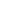 Graduação em:  _____________________________________________________________Especialização em:  __________________________________________________________Mestrado em:  ______________________________________________________________Doutorado em:  _____________________________________________________________	Graduação em:  _____________________________________________________________Especialização em:  __________________________________________________________Mestrado em:  ______________________________________________________________Doutorado em:  _____________________________________________________________	Graduação em:  _____________________________________________________________Especialização em:  __________________________________________________________Mestrado em:  ______________________________________________________________Doutorado em:  _____________________________________________________________	Graduação em:  _____________________________________________________________Especialização em:  __________________________________________________________Mestrado em:  ______________________________________________________________Doutorado em:  _____________________________________________________________	Graduação em:  _____________________________________________________________Especialização em:  __________________________________________________________Mestrado em:  ______________________________________________________________Doutorado em:  _____________________________________________________________	 PESSOA COM DEFICIÊNCIA*        Não                 Sim        Especificar:  CANDIDATO NEGRO*                         Não                  Sim*  * Em caso positivo, preencher a autodeclaração disponível no Anexo II.Solicito a esta Comissão de Seleção minha inscrição no Processo Seletivo Simplificado para a Contratação de Professor Substituto, de acordo com os dados acima.Com o envio de minha solicitação de inscrição, declaro estar ciente, bem como concordar plenamente com todos os termos do Edital de Contratação de Professor Substituto nº 017/2022.Data:                                              ------------------------------------------------------------                                          Assinatura do candidato*CritériosPontuaçãoPontuaçãoPontuaçãoCritériosPontuaçãoMáximaAtribuídaTitulação Acadêmica501.1 Curso técnico profissional de nível médio na área5 pontos51.2 Licenciatura plena ou formação pedagógica20 pontos por curso201.3 Especialização na área ou em educação10 pontos por curso201.4 Mestrado na área ou em educação30 pontos por curso301.5 Doutorado na área ou em educação50 pontos por curso50Experiência Docente702.1 Experiência adquirida no magistério em atividade de ensino regular (docência).5 pontos por semestre excluída fração de meses e dias502.2 Participação como palestrante, conferencista ou debatedor, em evento relacionado à educação ou área para a qual concorre. (Não considerados para fins de pontuação certificados na condição de participante ou ouvinte).2 pontos por evento20Experiência Técnica Profissional303.1 Experiência profissional não docente na área de atuação exigida para o cargo.3 pontos por semestre excluída fração de meses e dias30Total de Pontos150 pontosCritériosPontuação MáximaPontuação AtribuídaBloco A – Apresentação do plano de aula401. Clareza e adequação dos objetivos ao tema102. Dados essenciais do conteúdo e adequação ao nível de ensino, objetivos e tema definido.103. Adequação de tempos, metodologia e recursos didáticos104. Indicação e pertinência das referências10Bloco B – Apresentação didática1601. Grau de conhecimento, domínio e atualidade do conteúdo.202. Desenvolvimento do conteúdo de forma objetiva, clara e sequencial.203. Consistência argumentativa e capacidade de comunicação.204. Apresentação e relação de conteúdo com a prática e/ou aspectos da realidade.205. Desenvolvimento da aula de forma adequada em relação ao tempo e recursos utilizados.206. Articulação do conteúdo com o tema.207. Facilidade de expressão e comunicação, fluência, correção e desembaraço.208. Utilização dos recursos didáticos disponíveis e sua interrelação.20Total de Pontos200